Агротехнологический паспорт сорта картофеля Грандсоставлен по результатам исследований 2018-2020 гг. на ЭБ «Коренево» ФБГНУ «ФИЦ картофеля имени А.Г. Лорха»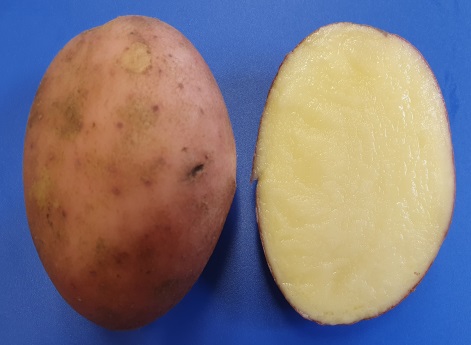 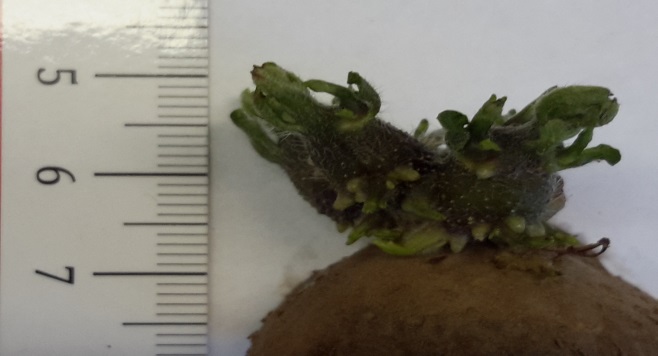 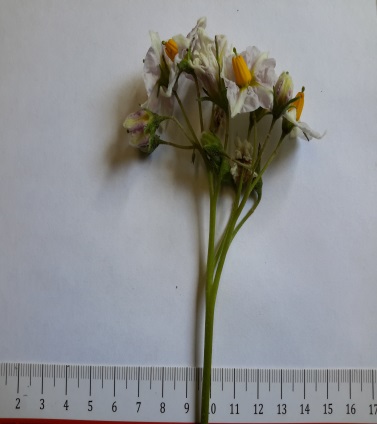 Сорт внесен в Государственный реестр селекционных достижений РФ в 2016 г.ПроисхождениеАроза × НаядаАроза × НаядаАроза × НаядаАроза × НаядаОригинатор                                                    ФБГНУ «ФИЦ картофеля имени А.Г. Лорха»ФБГНУ «ФИЦ картофеля имени А.Г. Лорха»ФБГНУ «ФИЦ картофеля имени А.Г. Лорха»ФБГНУ «ФИЦ картофеля имени А.Г. Лорха»Ценность сорта                                               Пригоден для производства хрустящего картофеля и пюре. Пригоден для производства хрустящего картофеля и пюре. Пригоден для производства хрустящего картофеля и пюре. Пригоден для производства хрустящего картофеля и пюре.Морфологические и биологические особенностиМорфологические и биологические особенностиМорфологические и биологические особенностиМорфологические и биологические особенностиМорфологические и биологические особенностисрок созревания срок созревания среднеспелыйсреднеспелыйсреднеспелыйрастениерастениеПолупрямостоячее, средней высоты (до 48 см), стеблей в кусте 4 – 7 шт.Полупрямостоячее, средней высоты (до 48 см), стеблей в кусте 4 – 7 шт.Полупрямостоячее, средней высоты (до 48 см), стеблей в кусте 4 – 7 шт.венчик цветкавенчик цветкакрасно-фиолетовыйкрасно-фиолетовыйкрасно-фиолетовыйформа клубнейформа клубнейовальнаяовальнаяовальнаяцвет кожуры клубнейцвет кожуры клубнейкрасныйкрасныйкрасныйцвет мякотицвет мякотисветло-желтыйсветло-желтыйсветло-желтыйколичество клубней, шт./кустколичество клубней, шт./куст13 - 1813 - 1813 - 18товарность, %товарность, %до 89до 89до 89урожайность, т/гаурожайность, т/гадо 43 (2019 год)до 43 (2019 год)до 43 (2019 год)средняя масса товарного клубня, гсредняя масса товарного клубня, гдо 97до 97до 97устойчивость клубней к механическим повреждениямустойчивость клубней к механическим повреждениямсредняя (повреждаемость до 9%, в.т.ч. до 3 % ушибы мякоти глубиной >5 мм)средняя (повреждаемость до 9%, в.т.ч. до 3 % ушибы мякоти глубиной >5 мм)средняя (повреждаемость до 9%, в.т.ч. до 3 % ушибы мякоти глубиной >5 мм)компактность клубневого гнезда:компактность клубневого гнезда:компактность клубневого гнезда:компактность клубневого гнезда:компактность клубневого гнезда:ширина гнезда, смширина гнезда, см21 - 2621 - 2621 - 26глубина залегания нижнего клубня, см глубина залегания нижнего клубня, см 14 -1714 -1714 -17Потребительские качестваПотребительские качестваПотребительские качестваПотребительские качестваПотребительские качествакрахмал, %                                                крахмал, %                                                до 18до 18до 18сухое вещество, %сухое вещество, %до 24до 24до 24белок, %белок, %до 1,3до 1,3до 1,3витамин С, мг/%витамин С, мг/%до 19до 19до 19редуцирующие сахара, %  редуцирующие сахара, %  до 0,57до 0,57до 0,57вкусвкусхорошийхорошийхорошийрассыпчатость (кулинарный тип)рассыпчатость (кулинарный тип)слабо рассыпчатый (тип В)слабо рассыпчатый (тип В)слабо рассыпчатый (тип В)потемнение мякотипотемнение мякотиот не темнеющего до слабо темнеющегоот не темнеющего до слабо темнеющегоот не темнеющего до слабо темнеющегоРеакция сорта на агротехнические приемы, урожайностьРеакция сорта на агротехнические приемы, урожайностьРеакция сорта на агротехнические приемы, урожайностьРеакция сорта на агротехнические приемы, урожайностьРеакция сорта на агротехнические приемы, урожайностьСроки посадкиСроки посадкиСроки посадкиСроки посадкиСроки посадки1. III декада апреля 1. III декада апреля 1. III декада апреля 1. III декада апреля 35,0 т/га2. I декада мая (контроль) 2. I декада мая (контроль) 2. I декада мая (контроль) 2. I декада мая (контроль) 33,5 т/гаприбавка урожая от раннего срока посадкиприбавка урожая от раннего срока посадкиприбавка урожая от раннего срока посадкиприбавка урожая от раннего срока посадки1,5 т/гаусловный доходусловный доходусловный доходусловный доход18 тыс. руб./гаГустота посадкиГустота посадкиГустота посадкиГустота посадкиГустота посадки1. 44 тыс. клубней/га (контроль)1. 44 тыс. клубней/га (контроль)1. 44 тыс. клубней/га (контроль)1. 44 тыс. клубней/га (контроль)33,2 т/га2. 50 тыс. клубней/га 2. 50 тыс. клубней/га 2. 50 тыс. клубней/га 2. 50 тыс. клубней/га 35,1 т/гаприбавка урожая от загущения посадкиприбавка урожая от загущения посадкиприбавка урожая от загущения посадкиприбавка урожая от загущения посадки1,9 т/гаубытокубытокубытокубыток-2,0 тыс. руб./гаПриемы внесения удобренийПриемы внесения удобренийПриемы внесения удобренийПриемы внесения удобренийПриемы внесения удобрений1. единовременное (N90P90K135), контроль1. единовременное (N90P90K135), контроль1. единовременное (N90P90K135), контроль1. единовременное (N90P90K135), контроль34,0 т/га2. дробное (N60P60K90+  N30P30K45)                 2. дробное (N60P60K90+  N30P30K45)                 2. дробное (N60P60K90+  N30P30K45)                 2. дробное (N60P60K90+  N30P30K45)                 36,1 т/гаприбавка от дробного внесенияприбавка от дробного внесенияприбавка от дробного внесенияприбавка от дробного внесения2,1 т/гаусловный доходусловный доходусловный доходусловный доход23,0 тыс. руб./гаЭффективность ранней посадки на фоне дробного внесения удобренийЭффективность ранней посадки на фоне дробного внесения удобренийЭффективность ранней посадки на фоне дробного внесения удобренийЭффективность ранней посадки на фоне дробного внесения удобренийЭффективность ранней посадки на фоне дробного внесения удобрений1. посадка клубней (4-6 мая) + единовременное внесение (N90P90K135), контроль                             1. посадка клубней (4-6 мая) + единовременное внесение (N90P90K135), контроль                             1. посадка клубней (4-6 мая) + единовременное внесение (N90P90K135), контроль                             1. посадка клубней (4-6 мая) + единовременное внесение (N90P90K135), контроль                             33,2 т/га2. ранняя посадка (27 апреля) + дробное внесение удобрений (N60P60K90+  N30P30K45)2. ранняя посадка (27 апреля) + дробное внесение удобрений (N60P60K90+  N30P30K45)2. ранняя посадка (27 апреля) + дробное внесение удобрений (N60P60K90+  N30P30K45)2. ранняя посадка (27 апреля) + дробное внесение удобрений (N60P60K90+  N30P30K45)37,0 т/гаприбавка урожаяприбавка урожаяприбавка урожаяприбавка урожая3,8 т/гаусловный доходусловный доходусловный доходусловный доход42,0 тыс. руб./гаУстойчивость клубней к болезнямУстойчивость клубней к болезнямУстойчивость клубней к болезнямУстойчивость клубней к болезнямУстойчивость клубней к болезнямкартофельная нематода картофельная нематода картофельная нематода устойчивустойчивфитофторозфитофторозфитофторозотносительно высокаяотносительно высокаяпарша обыкновенная парша обыкновенная парша обыкновенная относительно высокаяотносительно высокаяризоктониозризоктониозризоктониозотносительно высокаяотносительно высокаялежкость при хранениилежкость при хранениилежкость при хранениивысокая (до 96%)высокая (до 96%)